DIRECCIÓN DE INVESTIGACIONES FRAY ROGER BACONFORMATO DE PRESENTACIÓN PROPUESTAS NUEVAS DE INVESTIGACIÓN 2017LA PROPUESTA DE INVESTIGACIONLa Universidad de San Buenaventura en su convicción de apoyo a la investigación a través de nuevas propuestas en los diversos campos del saber, se ciñe a los principios de equidad e imparcialidad, haciendo recaer la decisión final de aprobación de las mismas, en criterios técnicos y en el cumplimiento de requisitos de calidad, pertinencia, coherencia, innovación, viabilidad, visibilidad y aplicabilidad; propuestas que han de estar debidamente justificadas acorde con el Plan Estratégico de Desarrollo de la Seccional y en los Planes de Desarrollo a nivel local, regional o nacional, en aspectos y líneas concretas.  La propuesta en su conjunto no debe exceder las 8000 palabras sin incluir bibliografía, excluyendo los cuadros presupuestales y posibles anexos, presentándose en letra Tahoma, tamaño 11 a espacio sencillo, la entrega de los documentos será en medio digital a través del coordinador de investigaciones de cada Facultad o Dependencia.2.  INFORMACION GENERAL DE LA PROPUESTA*RESUMEN DE LA PROPUESTADebe contener la información necesaria para darle al lector una idea precisa de la pertinencia y calidad de la propuesta, así como de sus objetivos y resultados esperados. Como el resumen forma parte de la documentación que respalda la propuesta, en el evento de que sea aprobada, los objetivos [general (es) y específico (s)] y los resultados esperados, deben ser presentados en forma clara y precisa. De igual modo, éste debe contener una síntesis del problema a investigar, el marco teórico y la metodología a aplicar. DESCRIPCIÓN DE LA PROPUESTA4.1.	Planteamiento de la Pregunta o Problema de Investigación y su Justificación en Términos de Necesidades y Pertinencia.La pregunta o problema de investigación que se quiere responder, se deben formular atendiendo al contexto en el cual se pretende lograr un entendimiento, una aplicación o una solución con la ejecución del proyecto.  También es recomendable, describir en forma precisa y completa, la naturaleza y magnitud del problema, así como justificar la necesidad de la investigación en función del desarrollo institucional, local, regional y nacional o de su pertinencia a nivel mundial. Por otro lado, el investigador deberá identificar cuál será el aporte del proyecto a la generación de nuevo conocimiento sobre el tema o a la reconceptualización del existente.  4.2. Marco Teórico y Estado del Arte.En este apartado, la propuesta ha de atender a las siguientes exigencias:a)  Síntesis del contexto teórico general en el cual se ubica el tema de la propuesta; b) estado actual del conocimiento del problema (nacional y mundial); c) brechas que existen y vacíos que se quieren llenar con el proyecto; d) por qué y de qué manera la investigación propuesta, con fundamento en investigaciones precedentes, podrá contribuir a la solución o comprensión del problema planteado o al desarrollo del sector de aplicación interesado.4.3.	 Objetivos. Los objetivos deben guardar una estrecha relación con el título, el problema o pregunta y con las hipótesis que se quieren resolver, según el tipo de investigación; pues esto contribuirá a lograr mejores resultados, a más de que clarifica el horizonte metodológico. Se sugiere no formular más de un objetivo general, coherente con los respectivos objetivos específicos necesarios para alcanzarlo, según el diseño adoptado.   Con el logro de éstos, se espera entre otras, encontrar respuestas a una o más de las siguientes preguntas: ¿Cuál será el conocimiento generado si el proyecto se realiza? ¿Qué solución tecnológica se espera desarrollar?  Recuérdese que la generación de conocimiento es más que la producción de datos nuevos y que no se deben confundir objetivos con actividades o procedimientos metodológicos.4.4. Diseño Metodológico.Con éste se deberá mostrar la forma en la que serán alcanzados cada uno de los objetivos propuestos. Así mismo, reflejar la estructura lógica y el rigor científico del proceso de investigación, empezando por la elección de un enfoque metodológico específico, según el caso, finalizando con la forma como se van a analizar, interpretar y presentar los resultados. Se detallan los procedimientos, técnicas, actividades y demás estrategias metodológicas requeridas para la investigación. Indicarse el proceso a seguir en la recolección de la información, así como en la organización, sistematización y análisis de los datos. Tener en cuenta que el diseño metodológico de una investigación es la base para planificar todas las actividades que demanda el proyecto, incluidos los recursos requeridos. Una metodología vaga o imprecisa no brinda elementos para evaluar la pertinencia de los recursos solicitados.5. CONSENTIMIENTO INFORMADOPara las propuestas que lo requieran, el investigador deberá describir las consideraciones éticas según lo dispuesto en la Resolución 008430 de 1993 del Ministerio de Salud y en la Ley 84 de 1989. Adicionalmente anexar el acta de aprobación del proyecto por el respectivo Comité de Bioética de la Sede o Seccional, si procede. En el caso de la investigación en humanos, es indispensable que este Comité, además de lo estipulado en la primera norma citada atrás, determine la categoría de riesgo para los seres humanos que ofrece la propuesta. Si se trata de organismos genéticamente modificados, el proyecto deberá acogerse a la regulación vigente sobre bioseguridad, consagrada por las Resoluciones 3492 de 1998 y 2935 de 2001 del Instituto Colombiano Agropecuario (ICA). Este hecho deberá explicitarse mediante carta o certificación del representante institucional responsable de la investigación.También han de tenerse en cuenta las disposiciones y normas (Decisión 391 de la Comunidad Andina de Naciones) aplicadas en el momento por el país en materia de acceso a recursos biológicos y genéticos. De manera complementaria, señalar que para la celebración de contratos de proyectos aprobados, se debe tener en cuenta el Artículo 50, sobre el control a la evasión de los recursos parafiscales de la Ley 789 de 2002, en especial, la acreditación por parte de las personas jurídicas del pago de aportes de sus empleados a los sistemas de salud, riesgos profesionales, pensiones y aportes a las Cajas de Compensación Familiar (CCF), Instituto Colombiano de Bienestar Familiar (ICBF) y Servicio Nacional de Aprendizaje (SENA), cuando a ello haya lugar.Se debe adjuntar aprobación del Comité de Bioética de la Universidad, en los casos en los que las características del proyecto lo requieran.RESULTADOS/PRODUCTOS ESPERADOS Y POTENCIALES BENEFICIARIOSEstos, por lógica inferencia, se espera que estén en concordancia con los objetivos específicos y con la metodología planteada. Los  resultados/productos pueden clasificarse en cuatro categorías:6.1. Relacionados con la Generación de Conocimiento Incluye resultados/productos que corresponden a nuevo conocimiento científico o tecnológico o a nuevos desarrollos o adaptaciones de tecnología que puedan verificarse a través de publicaciones científicas, productos o procesos tecnológicos, patentes, normas, mapas, bases de datos, colecciones de referencia, secuencias de macromoléculas en bases de datos de referencia, registros de nuevas variedades vegetales, entre otros.  (Ver Tabla 1.)6.2. Resultado de Actividades de Desarrollo Tecnológico e InnovaciónIncluye productos tecnológicos certificados, productos empresariales, regulaciones, normas, reglamentos o legislaciones, así como consultorías e informes técnicos (Ver Tabla 2.)6.3. Dirigidos a la Apropiación Social y Circulación del Conocimiento.Incluye aquellos resultados/productos que son estrategias o medios para divulgar o transferir el conocimiento o tecnologías generadas en el proyecto, a los beneficiarios potenciales y a la sociedad en general. Incluye tanto las acciones conjuntas entre investigadores y beneficiarios como planes, programas, proyectos, acciones, artículos o libros divulgativos, cartillas, videos, programas de radio, presentación de ponencias, entre otros. Se debe evidenciar la aplicabilidad de los resultados de la investigación a través del estudio y análisis de la comunidad beneficiada. Incluye la transferencia del conocimiento, la participación en eventos académicos, la consolidación de redes de investigación (Ver Tabla 3.)6.4 Formación de Recursos HumanosIncluye resultados/productos tales como formación de talento humano a nivel profesional o de postgrado (trabajos de grado o trabajos de investigación de maestría o tesis de doctorado sustentadas y aprobadas), realización de cursos relacionados con las temáticas de los proyectos (deberá anexarse documentación soporte que certifique su realización), formación y consolidación de redes de investigación (anexar documentación de soporte y verificación) y la construcción de cooperación científica (anexar documentación de soporte y verificación).  (Ver Tabla 4.)Para cada uno de los resultados/productos esperados identifique (en los cuadros a continuación) indicadores de verificación (ej: publicaciones, patentes, registros, videos, certificaciones, etc.) así como las instituciones, gremios y comunidades beneficiarias, nacionales o internacionales, que podrán utilizar los resultados de la investigación para el desarrollo de sus objetivos, políticas, planes, programas, proyectos o acciones:Tabla 1.	Generación de Nuevo Conocimiento. (en caso de requerir aumente el número de filas correspondiente)Tabla 2.  Resultado de Actividades de Desarrollo Tecnológico e InnovaciónTabla 3.  Apropiación Social y circulación del conocimiento del Conocimiento.Tabla 4.  Formación de Recursos Humanos7.  IMPACTOS ESPERADOS A PARTIR DEL USO DE LOS RESULTADOSLos impactos esperados son una descripción de la posible incidencia del uso de los resultados del proyecto en función de la solución de los asuntos o problemas abordados. Generalmente se logran en el mediano y largo plazo, como consecuencia de la aplicación de los conocimientos o tecnologías generadas a través del desarrollo de una o varias líneas de investigación en las cuales se inscribe el proyecto. Pueden agruparse, entre otras, en las siguientes categorías: institucionales, sociales, organizacionales, económicos, ambientales, de productividad y competitividad. Para cada uno de los impactos esperados se deben identificar indicadores cualitativos o cuantitativos verificables.Tabla 5.  Impactos Esperados.*  Los supuestos indican los acontecimientos, las condiciones o las decisiones, necesarios para que se logre el impacto esperado.8.  IMPACTO AMBIENTAL DEL PROYECTOLas propuestas de investigación deben incluir una reflexión responsable (en no más de una página) sobre los efectos positivos o negativos que las actividades a realizar durante la ejecución, o en la posible implementación de sus resultados, puedan tener sobre el medio natural y la salud humana en el corto, mediano y largo plazo.  9.   CONFORMACIÓN Y TRAYECTORIA DEL GRUPO DE INVESTIGACIÓNAquí se busca establecer la capacidad del grupo de investigación y de sus integrantes para realizar la propuesta. Esto significa conocer su importancia estratégica y logros a partir de proyectos de investigación realizados anteriormente o en curso, incluyendo sus productos más relevantes. La información suministrada deberá reflejar la capacidad del grupo y de sus integrantes para realizarlo. Para los grupos e investigadores cuyos datos están, respectivamente, en el GrupLAC y el CvLAC y, por lo tanto, se hacen visibles a través de la Plataforma Red Scienti, basta con informar el nombre exacto del grupo, y su código.  El nombre de sus investigadores con su número de identificación (tal como lo diligenciaron en GrupLAC) y la Sede o Seccional a la que pertenece. Todo grupo que se presente a convocatoria debe haber diligenciado el GrupLAC.10.  CRONOGRAMA DE ACTIVIDADES.11.  CRONOGRAMA DE EJECUCIÓN PRESUPUESTAL.12.  CONSIDERACIONES ADICIONALESSi se contemplan asesores durante la ejecución del proyecto, es necesario presentar de forma resumida, su respectivo curriculum vitae, conjuntamente con un plan de actividades a desarrollar. Además, certificación por escrito (carta de intención) de la voluntad y disponibilidad del asesor (es) de participar y de sus compromisos para con el proyecto. Los asesores propuestos deben acreditar una mayor experiencia y capacitación que los proponentes en los aspectos relacionados con la asesoría.Anexar las cartas de intención (para la presentación) y de compromiso (para iniciar la ejecución) de las otras entidades participantes contempladas para el desarrollo y/o ejecución del proyecto.Cuando exista la participación de más de un grupo de investigación en la ejecución del proyecto, es necesario que se establezca claramente cuáles serán las actividades a desarrollar por cada una de las partes, así como los compromisos adquiridos por cada una de ellas. En el caso de que la temática propuesta o los resultados/productos del proyecto sean del interés del sector público o privado, se deberá buscar su vinculación y su participación activa en la ejecución y/o aplicación del mismo. De igual modo, presentar una propuesta de estrategia de transferencia de resultados/productos a los posibles beneficiarios, que posibiliten la innovación y el desarrollo.PRESUPUESTOEl presupuesto debe presentarse en forma global y desglosada en las tablas del archivo anexo, las cuales dan cuenta del monto total, personal, viajes, inversiones y  otros gastos.  Para mayor claridad, debe suministrarse explicación o justificación de los gastos propuestos, ya sea en la columna de la tabla respectiva, o de necesitarse más espacio, a continuación de cada tabla.Explicitar los tipos de recursos para la financiación del proyecto que serán solicitados a la Universidad y cuál (es) entidad (es) lo financiará o co-financiará. NOTA: El Presupuesto se debe presentar en formato Word y en el archivo de Excel anexo a esta información.TABLA  13.1  Presupuesto Global de la Propuesta por Fuentes de Financiación.Este total no contiene la nómina de los investigadores de  de San Buenaventura.Tabla  13.2.  Descripción de los Gastos de Personal.Tabla  13.3.  Descripción y Justificación de los Viajes.Tabla  13.4.  Inversiones.Equipos de Cómputo.Tabla 13.5.  Otros Gastos.HOJAS DE VIDAEn este apartado, se ingresa tanto el nombre de los investigadores como los co-investigadores y los auxiliares, tal como lo indica el siguiente esquema.ANEXO: FICHA TÉCNICA DE LA PROPUESTANota: Todos los campos deben ser diligenciados obligatoriamente.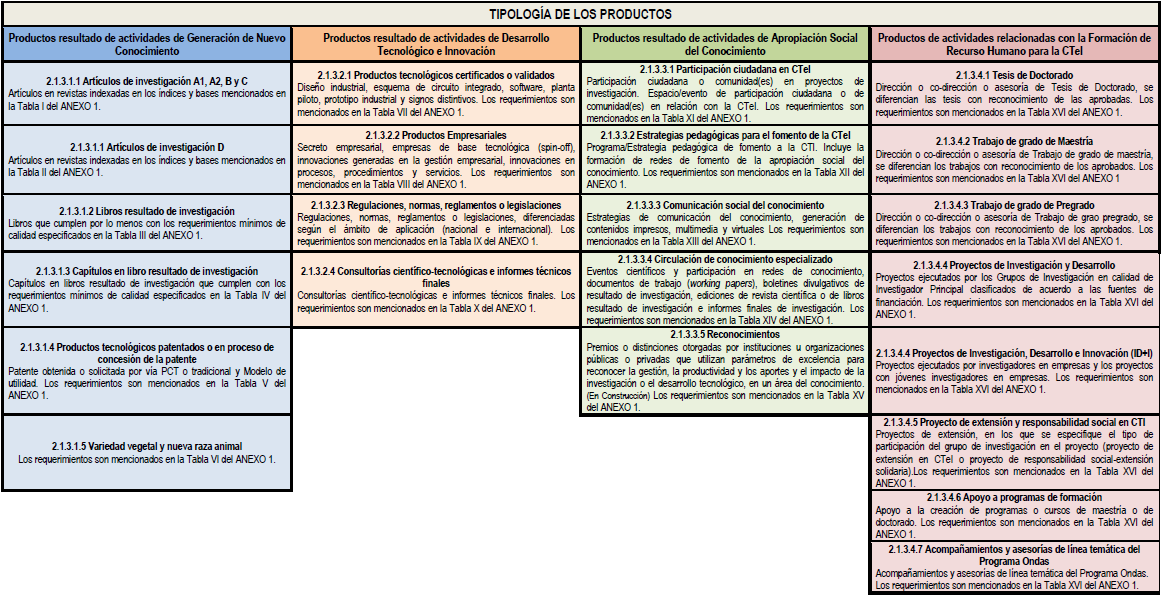 Fuente: Colciencias, 2016Título de la Propuesta:Título de la Propuesta:Título de la Propuesta:Título de la Propuesta:Título de la Propuesta:Título de la Propuesta:Título de la Propuesta:Título de la Propuesta:Título de la Propuesta:Título de la Propuesta:Investigador Principal:Investigador Principal:Investigador Principal:Investigador Principal:Investigador Principal:Investigador Principal:Investigador Principal:Cédula:Cédula:Celular:Coinvestigador(es):Coinvestigador(es):Coinvestigador(es):Coinvestigador(es):Coinvestigador(es):Coinvestigador(es):Coinvestigador(es):Cédula:Cédula:Celular:Nombre del Grupo de Investigación:Nombre del Grupo de Investigación:Nombre del Grupo de Investigación:Nombre del Grupo de Investigación:Nombre del Grupo de Investigación:Nombre del Grupo de Investigación:Nombre del Grupo de Investigación:Nombre del Grupo de Investigación:Nombre del Grupo de Investigación:Nombre del Grupo de Investigación:Línea de Investigación:Línea de Investigación:Línea de Investigación:Línea de Investigación:Línea de Investigación:Línea de Investigación:Línea de Investigación:Línea de Investigación:Línea de Investigación:Línea de Investigación:Facultad:Área de Conocimiento de la Facultad:Facultad:Área de Conocimiento de la Facultad:Facultad:Área de Conocimiento de la Facultad:Facultad:Área de Conocimiento de la Facultad:Facultad:Área de Conocimiento de la Facultad:Facultad:Área de Conocimiento de la Facultad:Facultad:Área de Conocimiento de la Facultad:Facultad:Área de Conocimiento de la Facultad:Facultad:Área de Conocimiento de la Facultad:Facultad:Área de Conocimiento de la Facultad:Lugar de Ejecución del Proyecto:Lugar de Ejecución del Proyecto:Lugar de Ejecución del Proyecto:Lugar de Ejecución del Proyecto:Lugar de Ejecución del Proyecto:Lugar de Ejecución del Proyecto:Lugar de Ejecución del Proyecto:Lugar de Ejecución del Proyecto:Lugar de Ejecución del Proyecto:Lugar de Ejecución del Proyecto:Ciudad:Ciudad:Ciudad: Departamento: Departamento: Departamento: Departamento: Departamento: Departamento: Departamento:Fecha de Inicio: Fecha de Finalización: Fecha de Inicio: Fecha de Finalización: Fecha de Inicio: Fecha de Finalización: Fecha de Inicio: Fecha de Finalización: Fecha de Inicio: Fecha de Finalización: Fecha de Inicio: Fecha de Finalización: Fecha de Inicio: Fecha de Finalización: Fecha de Inicio: Fecha de Finalización: Fecha de Inicio: Fecha de Finalización: Fecha de Inicio: Fecha de Finalización: Tipo de Proyecto:Tipo de Proyecto:Tipo de Proyecto:Tipo de Proyecto:Tipo de Proyecto:Tipo de Proyecto:Tipo de Proyecto:Tipo de Proyecto:Tipo de Proyecto:Tipo de Proyecto:Investigación Básica:Investigación Aplicada:Investigación Aplicada:Investigación Aplicada:Investigación Aplicada:Desarrollo Tecnológico o Experimental:Desarrollo Tecnológico o Experimental:Desarrollo Tecnológico o Experimental:Desarrollo Tecnológico o Experimental:Desarrollo Tecnológico o Experimental:Financiación Solicitada:Financiación Solicitada:Financiación Solicitada:Financiación Solicitada:Financiación Solicitada:Financiación Solicitada:Financiación Solicitada:Financiación Solicitada:Financiación Solicitada:Financiación Solicitada:Valor solicitado a la Universidad (50%):Valor solicitado a la Universidad (50%):Valor solicitado a la Universidad (50%):Valor solicitado a la Universidad (50%):Valor solicitado a la Universidad (50%):Valor solicitado a la Universidad (50%):Valor solicitado a la Universidad (50%):Valor solicitado a la Universidad (50%):Valor solicitado a la Universidad (50%):Valor solicitado a la Universidad (50%):Valor aportado por el Cofinanciador (50%):Valor total del Proyecto:Valor aportado por el Cofinanciador (50%):Valor total del Proyecto:Valor aportado por el Cofinanciador (50%):Valor total del Proyecto:Valor aportado por el Cofinanciador (50%):Valor total del Proyecto:Valor aportado por el Cofinanciador (50%):Valor total del Proyecto:Valor aportado por el Cofinanciador (50%):Valor total del Proyecto:Valor aportado por el Cofinanciador (50%):Valor total del Proyecto:Valor aportado por el Cofinanciador (50%):Valor total del Proyecto:Valor aportado por el Cofinanciador (50%):Valor total del Proyecto:Valor aportado por el Cofinanciador (50%):Valor total del Proyecto:Nombre de la entidad cofinanciadora** :Nombre de la entidad cofinanciadora** :NITNITTEL:TEL:Descriptores / Palabras Claves:Descriptores / Palabras Claves:Descriptores / Palabras Claves:Descriptores / Palabras Claves:Descriptores / Palabras Claves:Descriptores / Palabras Claves:Descriptores / Palabras Claves:Descriptores / Palabras Claves:Descriptores / Palabras Claves:Descriptores / Palabras Claves:Fecha de Entrega del Proyecto:Fecha de Entrega del Proyecto:Fecha de Entrega del Proyecto:Fecha de Entrega del Proyecto:Fecha de Entrega del Proyecto:Fecha de Entrega del Proyecto:Fecha de Entrega del Proyecto:Fecha de Entrega del Proyecto:Fecha de Entrega del Proyecto:Fecha de Entrega del Proyecto:Nombres completos, direcciones electrónicas e instituciones de 3 investigadores expertos en el tema de su propuesta y que eventualmente pudieren evaluar proyectos en esta temática.Nombres completos, direcciones electrónicas e instituciones de 3 investigadores expertos en el tema de su propuesta y que eventualmente pudieren evaluar proyectos en esta temática.Nombres completos, direcciones electrónicas e instituciones de 3 investigadores expertos en el tema de su propuesta y que eventualmente pudieren evaluar proyectos en esta temática.Nombres completos, direcciones electrónicas e instituciones de 3 investigadores expertos en el tema de su propuesta y que eventualmente pudieren evaluar proyectos en esta temática.Nombres completos, direcciones electrónicas e instituciones de 3 investigadores expertos en el tema de su propuesta y que eventualmente pudieren evaluar proyectos en esta temática.Nombres completos, direcciones electrónicas e instituciones de 3 investigadores expertos en el tema de su propuesta y que eventualmente pudieren evaluar proyectos en esta temática.Nombres completos, direcciones electrónicas e instituciones de 3 investigadores expertos en el tema de su propuesta y que eventualmente pudieren evaluar proyectos en esta temática.Nombres completos, direcciones electrónicas e instituciones de 3 investigadores expertos en el tema de su propuesta y que eventualmente pudieren evaluar proyectos en esta temática.Nombres completos, direcciones electrónicas e instituciones de 3 investigadores expertos en el tema de su propuesta y que eventualmente pudieren evaluar proyectos en esta temática.Nombres completos, direcciones electrónicas e instituciones de 3 investigadores expertos en el tema de su propuesta y que eventualmente pudieren evaluar proyectos en esta temática.Resultado/Producto EsperadoIndicadorBeneficiarioResultado/Producto EsperadoIndicadorBeneficiarioResultado/Producto EsperadoIndicadorBeneficiarioResultado/Producto EsperadoIndicadorBeneficiarioImpacto esperadoPlazo (años) después de finalizado el proyecto: corto (1-4 ), mediano (5-9), largo (10 o más)Indicador verificableSupuestos*ACTIVIDADOBJETIVOSMES MES MES MES MES MES MES MES MES MES MES RESPONSABLE1234556789101112ACTIVIDAD% REQUERIDO DEL PRESUPUESTOMES MES MES MES MES MES MES MES MES MES MES RESPONSABLE1234556789101112R U B R O SF U E N T E SF U E N T E STOTALR U B R O SUniversidadOtrasTOTALGASTOS DE PERSONALPersonal (Investigador Principal y Co-investigadores) y tipo de investigación.Otros Servicios Profesionales incluida Asistencia Técnica (Personal Contratado por Prestación de Servicios)SubtotalGASTOS DE VIAJESViáticosPasajes AéreosAlojamiento y ManutenciónPasajes TerrestresSubtotalINVERSIONESEquipos de CómputoMuebles y EnseresSubtotalOTROS GASTOSCapacitación (Inscripción a eventos académicos)Elementos de PapeleríaTrasporte UrbanoFotocopiasRefrigeriosSubtotalGRAN TOTALINVESTIGADOR FORMACIÓN ACADÉMICAFUNCIÓN DENTRO DEL PROYECTODEDICACIÓN(HORAS)RECURSOSRECURSOSTOTALINVESTIGADOR FORMACIÓN ACADÉMICAFUNCIÓN DENTRO DEL PROYECTODEDICACIÓN(HORAS)UniversidadOtras FuentesTOTALTOTAL HORASTOTALLugar /No. de viajesJustificaciónPasajes ($)Estadía ($)Total díasRecursosRecursosTotalLugar /No. de viajesJustificaciónPasajes ($)Estadía ($)Total díasUniversidadOtrosTotalTOTALEQUIPOS DE CÓMPUTOJUSTIFICACIÓNRECURSOSRECURSOSTOTALEQUIPOS DE CÓMPUTOJUSTIFICACIÓNUniversidadOtrosTOTALTOTALRubroDescripciónJustificaciónCantidadValorTOTALNombres y ApellidosFunción dentro del ProyectoFunción dentro del ProyectoDocumento de IdentificaciónInstituciónInstituciónTítulo de la Propuesta:Título de la Propuesta:Título de la Propuesta:Título de la Propuesta:Título de la Propuesta:Título de la Propuesta:Tipo de Proyecto:Tipo de Proyecto:Tipo de Proyecto:Tipo de Proyecto:Tipo de Proyecto:Tipo de Proyecto:Investigación Básica:Investigación Aplicada:Investigación Aplicada:Desarrollo Tecnológico o Experimental:Desarrollo Tecnológico o Experimental:Desarrollo Tecnológico o Experimental:Grupo de Investigación:Grupo de Investigación:Línea:Línea:Línea:Línea:Integrantes:Integrantes:IPIPCOIAUX1.1.2.2.3.3.4.4.5.5.Descriptores / Palabras Claves:Descriptores / Palabras Claves:Descriptores / Palabras Claves:Descriptores / Palabras Claves:Descriptores / Palabras Claves:Descriptores / Palabras Claves:Problema u Objeto de Investigación:Problema u Objeto de Investigación:Problema u Objeto de Investigación:Problema u Objeto de Investigación:Problema u Objeto de Investigación:Problema u Objeto de Investigación:Resumen (máximo dos párrafos):Resumen (máximo dos párrafos):Resumen (máximo dos párrafos):Resumen (máximo dos párrafos):Resumen (máximo dos párrafos):Resumen (máximo dos párrafos):Objetivo General:Objetivo General:Objetivo General:Objetivo General:Objetivo General:Objetivo General:Productos Esperados:Productos Esperados:Productos Esperados:Productos Esperados:Productos Esperados:Productos Esperados:Medios de Divulgación:Medios de Divulgación:Fecha de Inicio de Actividades:  Fecha de Inicio de Actividades:  DIADIAMESAÑOFecha de Inicio de Actividades:  Fecha de Inicio de Actividades:  Fecha de Entrega Final del Proyecto de Investigación:  Fecha de Entrega Final del Proyecto de Investigación:  DIADIAMESAÑOFecha de Entrega Final del Proyecto de Investigación:  Fecha de Entrega Final del Proyecto de Investigación:  